		First, determine if you are eligible to apply.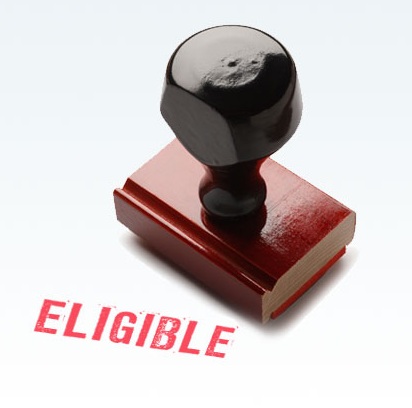 Have Permanent Residency (“green card”) status for at least 5 years, or for 3 years, if married to a US citizen.Meet the Residency Requirements (number of continuous days in the US):  no more than 6 months at one time outside the US in the last 5 years.  See the link for below for specific residency requirements.http://www.uscis.gov/portal/site/uscis/menuitem.eb1d4c2a3e5b9ac89243c6a7543f6d1a/?vgnextoid=399faf4c0adb4210VgnVCM100000082ca60aRCRD&vgnextchannel=399faf4c0adb4210VgnVCM100000082ca60aRCRDHave a Military Exemption: If you have a green card and are willing to enlist in the US military for active duty, the residency requirements can be expedited and the fees can be waived.Look at this site below for a brochure to determine other aspects of eligibility:http://www.uscis.gov/USCIS/Office%20of%20Citizenship/Citizenship%20Resource%20Center%20Site/Publications/PDFs/G-1151.pdf	How much does the application cost?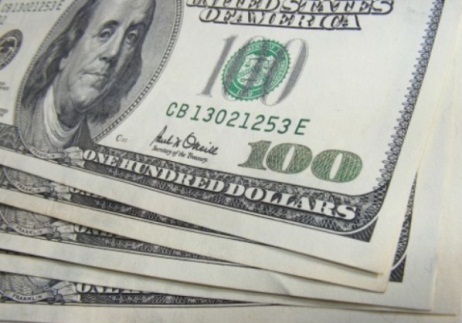 Application fee = $595.00Biometrics (fingerprinting) fee = $85.00Total fee =  $680.00Exceptions in which the applicant is not required to pay the entire $680:Applicants 75 years of age or older are not charged a biometric fee, the total fee is $595.No fee is required for military applicants filing under Section 328 and 329 of the INAAre there fee waivers available if I cannot afford to pay?See the fee waiver form (the I-912) at www.uscis.gov/i-912   See the instructions for the fee waiver at www.uscis.gov/sites/default/files/files/form/i-912instr.pdf Keep in mind that you cannot e-file an N-400 if you are applying for a fee waiver.  You must submit a paper application.	How long does USCIS take to process your application?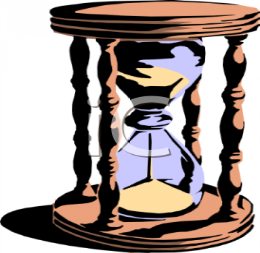 (In Oregon, varies in other locations) 4-6 months after you submit your application, you will receive an appointment for the interview and test in Portland.You will receive an appointment to be fingerprinted in Portland within a month or so of filing your application and fees. You will have to be fingerprinted even if you have done so in the past. Be prepared to pass your tests within this time period.		What is the N-400? 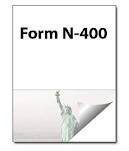 It is the application for naturalization.http://www.uscis.gov/files/form/n-400.pdfUse the instructions to fill out the N-400.http://www.uscis.gov/files/form/n-400instr.pdfYou will need to provide other documents with the N-400. Look at the Document Checklist to learn what these forms are.http://www.uscis.gov/files/article/attachments.pdf		Where do I send my application?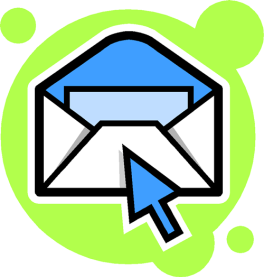 All Applicants (Current or former members of the military, spouses of current members of the military and close relatives of deceased members of the military should check at the site below for a different mailing address. http://www.uscis.gov/portal/site/uscis/menuitem.5af9bb95919f35e66f614176543f6d1a/?vgnextoid=480ccac09aa5d010VgnVCM10000048f3d6a1RCRD&vgnextchannel=db029c7755cb9010VgnVCM10000045f3d6a1RCRD If you reside in Oregon, send your application to the USCIS Phoenix Lockbox Facility at the following address:USCIS
P.O. Box 21251
Phoenix, AZ 85036For Express Mail or courier deliveries, use the following address:USCIS
Attn: N-400
1820 E. Skyharbor Circle S, Suite 100
Phoenix, AZ 85034		The English Test and Civics Exam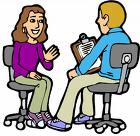 The English test has 4 parts.During the interview, the immigration officer will do an oral review of the N-400 application with you; this is considered part of the English test.  Do you understand the questions and can you respond to them?The civics and history exam is conducted in English.  There are 100 questions and you will be asked 10 of them.  You must answer 6 correctly to pass. The questions and answers are available for study.There is a small reading component.  You will be asked to read a sentence or two in English.  All the words that will be asked to read are available for study.There is a small writing component.  You will be asked to write a sentence in English.  All the words that will be asked are available for study.If you fail the tests, you will have one more chance in the near future to retake the interview and exam.  If you fail a second time, you must reapply and pay the $680.00 fee again.		Are there exemptions to the testing process?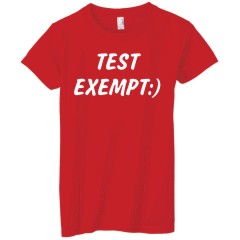 If you are age 50 or older at the time of filing for naturalization and have lived as a permanent resident (green card holder) in the United States for 20 years (commonly referred to as the “50/20” exception).Age 55 or older at the time of filing for naturalization and have lived as a permanent resident in the United States for 15 years (commonly referred to as the “55/15” exception).Even if you qualify for the “50/20” or “55/15” English language exceptions listed above, you must still take the civics test.You may be permitted to take the civics test in your native language, but only if your understanding of spoken English is insufficient to conduct a valid examination in English.If you take the test in your native language, you must bring an interpreter with you to your interview.Your interpreter must be fluent in both English and your native language.If you are age 65 or older and have been a permanent resident for at least 20 years at the time of filing for naturalization, you will be given special consideration regarding the civics requirement.  See the link below to see the abbreviated civics exam. http://www.uscis.gov/USCIS/Office%20of%20Citizenship/Citizenship%20Resource%20Center%20Site/Publications/PDFs/65-20q.pdfhttp://www.uscis.gov/sites/default/files/USCIS/Office%20of%20Citizenship/Citizenship%20Resource%20Center%20Site/Publications/PDFs/65-20q_Spanish.pdf	Medical Disability Exceptions to the English and Civics Exams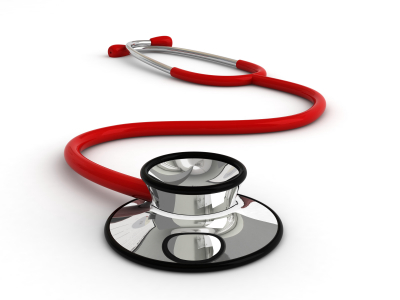 You may be eligible for an exception to the English and civics naturalization requirements if you are unable to comply with these requirements because of a physical or developmental disability or a mental impairment.  To request this exception, submit Form N-648, Medical Certification for Disability Exceptions. This form must be completed by a licensed medical or osteopathic doctor, or licensed clinical psychologist.		Where can I find materials to study for the tests?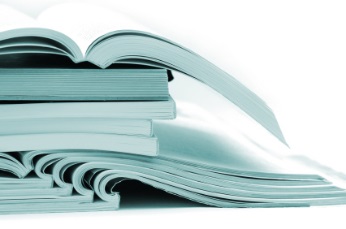 ENGLISHFor the 100 Civics and History Questions and Answers, seehttp://www.uscis.gov/USCIS/Office%20of%20Citizenship/Citizenship%20Resource%20Center%20Site/Publications/100q.pdfFor the English reading vocabulary, seehttp://www.uscis.gov/USCIS/Office%20of%20Citizenship/Citizenship%20Resource%20Center%20Site/Publications/PDFs/reading_vocab.pdfFor the English writing vocabulary, seehttp://www.uscis.gov/USCIS/Office%20of%20Citizenship/Citizenship%20Resource%20Center%20Site/Publications/PDFs/M-715_writing.pdfSee page 4 of the above document for the complete list.For the video, A Promise of Freedom: An Introduction to U.S. History and Civics for Immigrants, seehttp://www.uscis.gov/portal/site/uscis/menuitem.acfc8bb2d633f506e34f4a10526e0aa0/?vgnextoid=807c7f64aef2b210VgnVCM100000082ca60aRCRD&vgnextchannel=c242df6bdd42a210VgnVCM100000b92ca60aRCRDThis video is available with subtitles in English, Spanish, and Chinese.Watch a sample interview and test administration at: http://www.uscis.gov/portal/site/uscis/menuitem.acfc8bb2d633f506e34f4a10526e0aa0/?vgnextoid=64f22cac1551b210VgnVCM100000082ca60aRCRD&vgnextchannel=5efcebb7d4ff8210VgnVCM10000025e6a00aRCRDFor other practice materials, including audio and self-testing materials, seehttp://www.uscis.gov/portal/site/uscis/menuitem.749cabd81f5ffc8fba713d10526e0aa0/?vgnextoid=b51777f48e73a210VgnVCM100000b92ca60aRCRD&vgnextchannel=4982df6bdd42a210VgnVCM100000b92ca60aRCRD SPANISH LANGUAGE MATERIALSFor 100 Civics and History Questions and Answers in Spanishhttp://www.uscis.gov/USCIS/Office%20of%20Citizenship/Citizenship%20Resource%20Center%20Site/Publications/PDFs/100q_Spanish.pdfListen to the question and answers in Spanish (MP3 version) @http://www.uscis.gov/portal/site/uscis-es/menuitem.88b9a0d53f10bd18d52fae1074a191a0/?vgnextoid=d6f6eafd674ce210VgnVCM100000082ca60aRCRD&vgnextchannel=cab116685e1e6210VgnVCM100000082ca60aRCRDA Promise of Freedom: An Introduction to U.S. History and Civics for Immigrants Video (Spanish captions)http://www.uscis.gov/portal/site/uscis/menuitem.acfc8bb2d633f506e34f4a10526e0aa0/?vgnextoid=1a9bd63b1a43b210VgnVCM100000082ca60aRCRD&vgnextchannel=3f40d63b1a43b210VgnVCM100000082ca60aRCRDThe USCIS Naturalization Sample  Interview and Test Video (Spanish captions)http://www.uscis.gov/portal/site/uscis/menuitem.acfc8bb2d633f506e34f4a10526e0aa0/?vgnextoid=aab2d63b1a43b210VgnVCM100000082ca60aRCRD&vgnextchannel=3f40d63b1a43b210VgnVCM100000082ca60aRCRD		TEST MATERIALS in OTHER LANGUAGES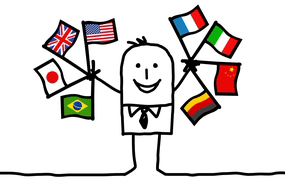 ARABIChttp://www.uscis.gov/USCIS/files/100q_Arabic.pdfCHINESEhttp://www.uscis.gov/USCIS/Office%20of%20Citizenship/Citizenship%20Resource%20Center%20Site/Publications/PDFs/100q_Chinese.pdfKOREANhttp://www.uscis.gov/USCIS/files/100q_Korean.pdfTAGALOGhttp://www.uscis.gov/USCIS/Office%20of%20Citizenship/Citizenship%20Resource%20Center%20Site/Publications/PDFs/100q_Tagalog.pdfVIETNAMESEhttp://www.uscis.gov/USCIS/Office%20of%20Citizenship/Citizenship%20Resource%20Center%20Site/Publications/PDFs/100q_Vietnamese.pdf	United States Citizenship and Immigration Services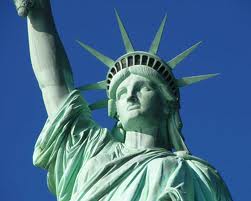 The USCIS Website has much more information.Home Pagehttp://www.uscis.gov/portal/site/uscisCitizenship Resource Centerhttp://www.uscis.gov/portal/site/uscis/menuitem.eb1d4c2a3e5b9ac89243c6a7543f6d1a/?vgnextoid=9f2e9ddf801b3210VgnVCM100000b92ca60aRCRD&vgnextchannel=9f2e9ddf801b3210VgnVCM100000b92ca60aRCRDTo Purchase Study Materials from the Government Printing Officehttp://bookstore.gpo.gov/products/sku/027-002-00575-9?ctid=146Most of the materials available for purchase are accessible for free on the USCIS Citizenship Resource Center webpage.Have more questions?Need help learning English?Want to practice for the tests?The Clatsop Community College Outreach Literacy Program can help!503-338-2557epurcell@clatsopcc.edu